Home computer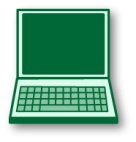 Home computerHome computerHome computerHome computerHome computerHome computerHome computerHome computerHome computerHome computerHome computerHome computerHome computerHome computerHome computerHome computerHome computerHome computerHome computerHome computerHome computerHome computerHome computerHome computerHome computerHome computerHome computerHome computerHome computerHome computerHome computerHome computerHome computerHome computerHome computerHome computerHome computerHome computerHome computerHome computerHome computerHome computerHome computerHome computerHome computerHome computerHome computerHome computerHome computerHome computerHome computerHome computerHome computerHome computerHome computerHome computerHome computerHome computerHome computerHome computerHome computerHome computerHome computerHome computer